МУНИЦИПАЛЬНОЕ БЮДЖЕТНОЕ УЧРЕЖДЕНИЕ КУЛЬТУРЫ  «Мончегорский музей цветного камня имени В.Н.Дава»Проспект Металлургов, д.46, г. Мончегорск, Мурманская область, 184511тел.(815-36) 5-52-75  e-mail: museumk@ya.ru____________________________________________________________________________Исх. №113   от 27.11.2017                                                                                Комитет по культуре и искусству  Мурманской                                                                               Области	На Ваш запрос об участии во Всероссийской акции «Музей для всех! День инклюзии» сообщаем, что МБУК «Мончегорский музей цветного камня имени В.Н.Дава» принимает участие в данной акции. В музее планируется выставка «Творческая мозаика».  На выставке будут представлены творческие работы детей- инвалидов и молодых инвалидов. Они будут экспонироваться в отдельной витрине в выставочном зале музея. Работы выполнены в разных техниках. Это вышивки, рисунки, мягкие игрушки, открытки, картины из шерсти. Авторами этих работ являются дети – инвалиды, воспитанники Мончегорского  дома-интерната для умственно-отсталых детей и посетители отделения молодых инвалидов Мончегорского КСЦОН.Наше предложение было одобрено и включено в акцию. Скриншот с официального сайта ИКОМ прилагаем.Директор музея цветного камня                                                        Т.И.Сенкевич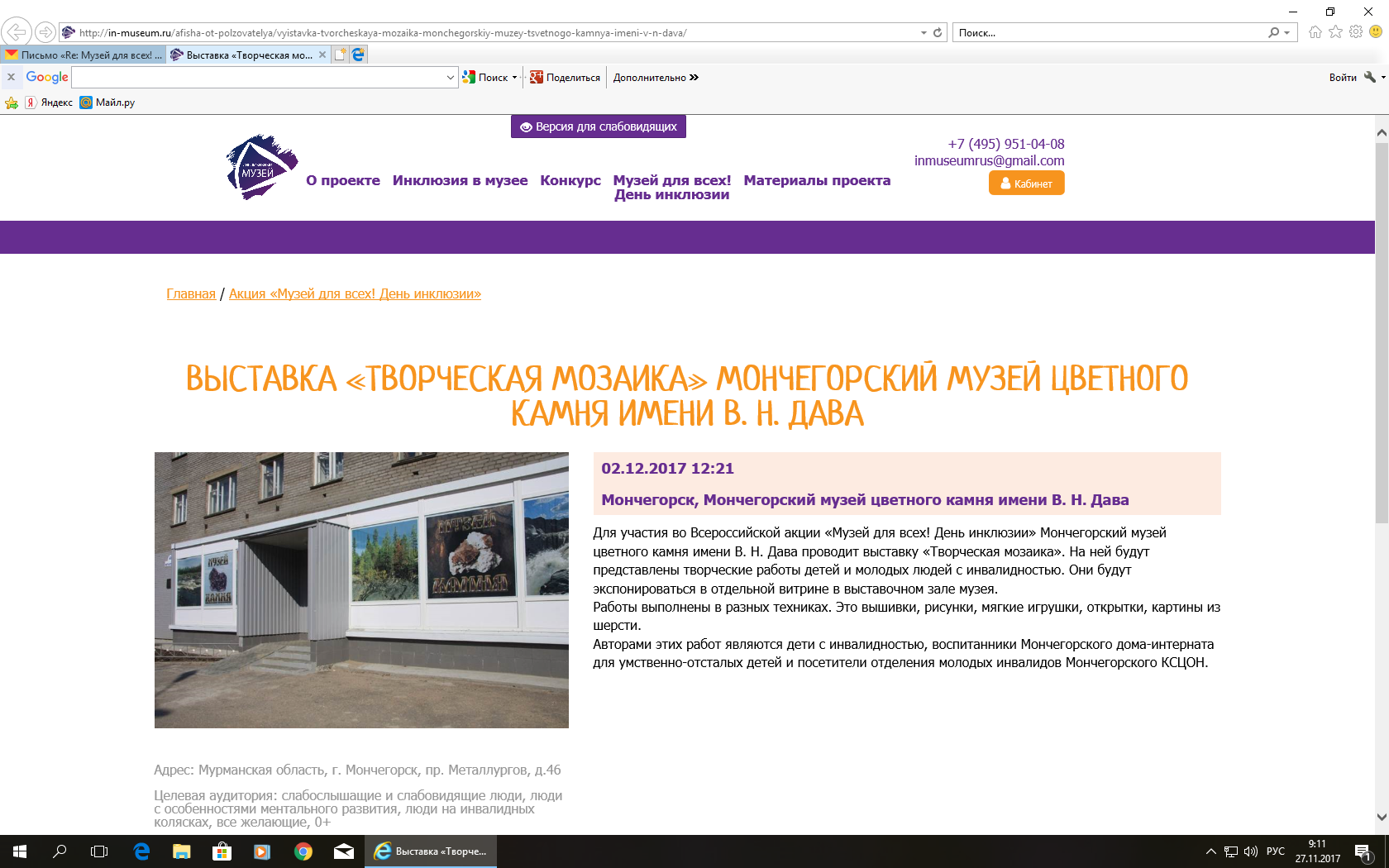 